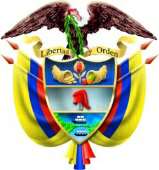 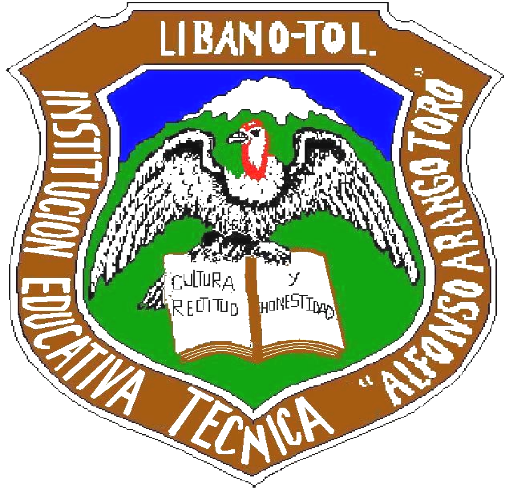 INSTITUCION EDUCATIVA ANTONIO NARIÑOPROYECTO DE DIRECCIÓN DE CURSO6°1Mabel Patricia Páramo ArgüelloIBAGUE – COELLO COCORA2021ContenidoPRESENTACIÓNComo docentes comprometidos con la labor no solo académica sino social nos vemos en la necesidad de implementar todas las estrategias pedagógicas que permitan mejorar el desempeño académico y social de los educandos. Por lo cual se quiere trabajar de manera interdisciplinaria con todos los directores de grupo y los docentes de las diferentes asignaturas que permitan superar las falencias académicas, disciplinarias y de sentido de pertenencia de los estudiantes. En relación con lo anteriormente planteado, la Institución Educativa Antonio Nariño ha diseñado una propuesta de dirección de grupo que atiende a las necesidades institucionales de orientación y formación interdisciplinaria y académica lo mismo que la formación en valores de los educandos.Además, en razón a las circunstancias de salud a nivel mundial y la necesidad a nivel educativo se han establecido unas nuevas estrategias como la educación remota a distancia virtual, dando uso de las herramientas tecnológicas como el WhatsApp y las diferentes plataformas de video-conferencia que hay a nivel tecnológico. La comunicación es asertiva, clara y precisa en la formación integral del educando.JUSTIFICACIÓNEn búsqueda de un  buen desarrollo del quehacer pedagógico desde el punto de vista del acompañamiento constante por parte del director de grupo al grado  que le fue asignado y en busca del  buen desempeño académico, social, disciplinario y sentido de pertenencia por parte de los estudiantes y  mediante los parámetros y requerimientos del Ministerio de Educación Nacional, se presenta este proyecto con  el cual se busca potenciar el desarrollo de las habilidades innatas de  los estudiantes como líderes, buscando guiar esa capacidad de liderazgo como un aspecto positivo para organizar grupos  de apoyo en la elaboración y fortalecimiento de las diferentes actividades que deben llevar a cabo cada curso con el fin de beneficiar al grado y éste a su vez tenga un impacto positivo al interior del plantel y la comunidad educativa. Para ello el docente encargado deberá documentarse y tener en cuenta las funciones del director de grupo establecidas por el MEN.La importancia de esta propuesta de dirección de grupo consiste, en que a través de  ella  se podrá: conocer a nuestros estudiantes de forma más personal, su contexto familiar, socio-cultural, económico y emocional, se puede proceder a hacer una socialización de los estudiantes al resto de la comunidad educativa y cuando ellos presenten problemas académicos y/o disciplinarios se pueda  contar con más elementos de juicio que permitan encontrar estrategias de solución que redunde en beneficio de los alumnos y de la misma comunidad educativa. También con el desarrollo de esta propuesta, los directores de grado, estarían contribuyendo a la formación Integral de los estudiantes incentivando valores como la responsabilidad, la cooperación, la justicia, la tolerancia, sentido de pertenencia, etc. profundizando el trabajo coordinado en grupo para cumplir con las tareas asignadas.Además, con la implementación de la educación remota se ve la necesidad de estar al pendiente de cada uno de los estudiantes de manera tal que no se descuide la situación tanto cognitiva, emotiva, social y mental, tanto a nivel interpersonal como familiar. OBJETIVOS GENERALESCrear y favorecer ambientes propicios para el desarrollo de actividades académicas, culturales y sociales que permitan una convivencia armónica de los estudiantes de la IEAN.Fomentar valores que permitan el crecimiento y la formación integral del educando de la IEAN.Establecer de manera oportuna y eficaz una comunicación a través de los medios tecnológicos con todos los miembros de la comunidad educativa para el bienestar y desarrollo integral del educando.  OBJETIVOS ESPECIFICOSDeterminar las características familiares, socioculturales, académicas y comportamentales de la IEAN.Organizar comités de apoyo con sus respectivas funciones que se encarguen del orden, disciplina, aseo, deporte, cultura, aspectos académicos y manejo adecuado de las emociones.Propiciar actividades que permitan fomentar el crecimiento académico a través del liderazgo.Organizar actividades que permitan fomentar los valores en los estudiantes.Fomentar una buena comunicación a través de los medios tecnológicos en esta educación remotaMARCO TEÓRICOLa asignación como director de grupo no es un simple cargo, sino una de las tantas herramientas con las que cuenta una Institución Educativa para el logro de su intencionalidad, definida en el componente filosófico del Proyecto Educativo. Su misión por tanto, no consiste en la ejecución simple de acciones o actividades aisladas, en el cumplimiento de reglas y normas o el diligenciamiento de documentos por una simple exigencia laboral.
El propósito del director de grupo es dirigir de la mejor manera el aprendizaje integral del estudiante, promoviendo la reflexión, la participación, el trabajo individual y del grupo, de acuerdo con la planeación previa contemplada en el programa elaborado teniendo en cuenta lo tratado hasta el momento en párrafos anteriores y las recomendaciones siguientes:Planee bien las actividades del programa de Dirección de Grupo, de acuerdo con las necesidades particulares de la Institución, del grupo y de los estudiantes.

2. Procure incluir actividades de diversos tipos, para realizar a corto, mediano y largo plazo, que requieran paciencia, esfuerzo y compromiso por parte de usted como docente y de los estudiantes.

3. Realice sus intervenciones en el grupo e individualmente con propiedad, firmeza y seguridad y enfrente las situaciones que se presenten en el grupo con  la mejor disposición y comprensión de las circunstancias.

4. Promueva siempre un ambiente de respeto entre todos los miembros del grupo y de estos, hacia los demás miembros de la comunidad educativa.

5. Evite criticar o menospreciar al estudiante en clase o frente a sus compañeros.  Si es necesario hacer el llamado de atención en público, realizarlo con la prudencia adecuada; en caso contrario, hágalo en privado.

6. Escuche atentamente los casos individuales; procure persuadir al estudiante para que a través de la reflexión de aspectos positivos y negativos suyos y de sus compañeros, obtenga un cambio positivo.

7. Imparta instrucciones precisas y claras sobre las normas de comportamiento y de convivencia para lograr una actitud acorde con el proyecto educativo institucional. 8. Dé a conocer las normas que regirán la vida escolar y cerciórese de que todos los estudiantes las asimilen. Esto puede garantizar un mayor nivel de compromiso por parte de los estudiantes para que se cumplan.
9. No deje pasar por alto las faltas cometidas, se debe aplicar el debido proceso según la ruta de atención integral (RAI) de acuerdo a la ley 1620 de 2013 y protocolos de convivencia de la Institución. Es necesario dejar evidenciado dicha falta (tipo I, II, III) en la hoja de vida del estudiante (observador).10. Nunca corrija  a todo el grupo de estudiantes por causa del comportamiento de uno o varios estudiantes, a no ser que existan implicaciones generales bien evidentes, de todo el grupo.

11. Siempre esté preparado para aplicar correctivos pedagógicos en circunstancias razonables.

12. Evite utilizar el metalenguaje cuando se comunique con los estudiantes; no sea irónico, sea imparcial en el trato con los estudiantes; evite las preferencias por estudiantes en particular.

13. Asigne responsabilidades a los estudiantes del grupo garantizando la rotación periódica. Por ejemplo: representante del grupo, encargado de la limpieza del tablero, del aula, de guardar los objetos olvidados en el aula, del marcador, de abrir y cerrar las ventanas, del material didáctico del aula, de encender y apagar las luces.

14. No realice promesas que no pueda cumplir.

15. No amenace.

16. Evite realizar comentarios negativos sobre la labor de los demás docentes.

17. Actúe siempre con prudencia. Jamás pierda el control frente a los estudiantes. No se debe actuar en momentos de descontrol y de ira.

18. No trate asuntos privados frente al grupo o  en forma individual.

19. Planee todas sus actividades.  No confié mucho en la improvisación.

20.  Evite manifestar abiertamente, y de manera ostentosa, sus preferencias políticas, de género y religiosas.

21.  En lo posible infórmese de las dificultades particulares  de sus estudiantes; esto le permite poder orientarlos de forma oportuna cuando sea necesario.

22. Respete la manera  de ser de cada estudiante, siempre y cuando su comportamiento no afecte a los demás.

23. Identifique aquellos estudiantes que manifiestan características de líder dentro del grupo y canalice sus actividades para beneficio de sus compañeros.

24. Identifique los estudiantes retraídos o rechazados dentro del grupo,  observe el comportamiento de los mismos, caracterice las posibles causas del comportamiento, brinde la asesoría necesaria que les permita integrarse normalmente con el grupo y logren su aceptación.

25. Rompa paradigmas y anticipe los cambios necesarios ante las situaciones difíciles.

26. Sea pródigo  en estímulos y reconocimientos de todo lo bueno que hagan los estudiantes, siendo claramente meritocrático.

27. Procure atender las diferencias  individuales, tanto en los trabajos escolares como en las relaciones personales con los estudiantes.

28. Evite las actitudes de burla y sarcasmo, pues estas formas de reacción del profesor, pueden alejarlo definitivamente del estudiante.

29. Razone con sus estudiantes las formas de comportamiento tenidas como indeseables; dé libertad para que ellos se manifiesten con espontaneidad y respeto mutuo, a fin de que los malos comportamientos desaparezcan y las actitudes impensadas sean sentidas y reflexionadas por todos.LOS COMITES DE APOYOTeniendo en cuenta el conocimiento de los estudiantes de forma más personal, su contexto familiar, socio-cultural y económico, podemos generar estrategias para mejorar su desempeño académico y disciplinario. Para ello se formarán comités de apoyo como los llamaremos en este proyecto, que fortalecerán la función del director de grupo.Los grupos o comités de apoyo serán conformados en dirección de curso por niveles de desempeño académico, gustos, intereses y habilidades; cada grupo tendrá una responsabilidad definida en las actividades escolares tanto al interior del curso como a nivel institucional y comunitario; ejemplo:Los comités de apoyo que van a funcionar en la Institución son:Comité de disciplina, comité académico, comité de apoyo al aseo del salón, comité de sentido de pertenencia. TAREAS DE LOS COMITES DE APOYORecordar y socializar el reglamento del plantel y las reglas establecidas dentro del grupo teniendo en cuenta el pacto de convivencia con el apoyo del director de grado.Presentar al director de grupo las sugerencias que estime conveniente para el mejoramiento de las actividades y la buena marcha de la Institución Educativa.Presentar estrategias ante situaciones de agresividad permanente, falta de interés de los estudiantes en las diferentes áreas, al director de grupo.Recibir apoyo y orientación de entidades como bienestar familiar, policía de infancia y adolescencia, comisaria de familia y otros.Promover actividades de coevaluación dentro del grupo para identificar estudiantes que presenten falta total o parcial de interés por su desarrollo personal y académico.Dar a conocer métodos para mediar conflictos (arbitraje, negociación y mediación) entre los estudiantes.DIRECTOR DE GRUPOEl director de grupo debe estar en la capacidad de manejar sus dificultades personales para que ellas no interfieran con su desempeño como guía y facilitador de los procesos de mejoramiento académico y disciplinario del curso. De la misma manera deberá estar siempre atento a las necesidades de su grupo con una actitud amable, de apoyo, de comprensión, de ayuda y de respeto para con los estudiantes y toda la comunidad educativa. MISIÓN DE DIRECTOR DE GRUPOGuiar a su grupo en el proceso de superación académica, y disciplinaria en un entorno fuerte en respeto, solidaridad y tolerancia por cada miembro del grupo, mediante el trabajo cooperativo.El orientador de grupo es el encargado de potenciar el desarrollo de los niños en los ámbitos de formación personal y académico; es el encargado de recibir los informes disciplinarios y comportamentales activando el respectivo protocolo; se debe mantener informado al respectivo coordinador de estos eventos dejando evidencia. FUNCIONES DEL DIRECTOR DE GRUPO1. Organizar con el coordinador reuniones de docentes por grado con el fin de analizar los casos problema, académicos y disciplinarios.2. Participar en la organización y planeación general de la institución, en especial en la formación de valores como campo específico de la orientación de grupo, teniendo en cuenta sus condiciones socio-académicas, socio-culturales y características personales.3. Diligenciar las fichas de registro, control y seguimiento de los alumnos del grupo a su cargo, en coordinación con los servicios de bienestar.4. Realizar diagnóstico del grupo a su cargo.5. Establecer comunicación permanente con los profesores, coordinador y padres de familia o acudientes, para coordinar la acción educativa.6. Atender siempre el conducto regular para las diferentes situaciones que se presentan con los estamentos educativos.7. Orientar a los alumnos en la toma de decisiones sobre su comportamiento y aprovechamiento académico, en coordinación con los servicios de bienestar.CRONOGRAMA DE ACTIVIDADES A DESARROLLARAnexoACTIVIDAD DE DIAGNOSTICO PARA IDENTIFICAR LOS VALORES A TRABAJAR POR GRADOFecha: _________________________  Hora: __________  Grado: _________Valores identificados a trabajar: __________________________________________________________________________________________________________________________________________________________________________________________________________________________________________________________________________________________________________________________________________Aspectos positivos  para reforzar: __________________________________________________________________________________________________________________________________________________________________________________________________________________________________________________________________________________________________________________________________________Aspectos a mejorar:__________________________________________________________________________________________________________________________________________________________________________________________________________________________________________________________________________________________________________________________________________________________________________________________________Recomendaciones: __________________________________________________________________________________________________________________________________________________________________________________________________________________________________________________________________________________________________________________________________________Temas sugeridos para trabajar en la implementación del valor escogido:_________________________________________________________________________________________________________________________________________________________________________________________________________________________________________________________________________________________________________________________________________________________________Director de GradoFORMATOSRELACIÓN DE ESTUDIANTES POR ASIGNATURA PARA CONFORMAR LOS GRUPOS O COMITES DE APOYO:GRADO: _______          DIRECTOR DE GRADO: ______________________INFORMACIÓN DEL ESTUDIANTENombres: _______________________________________________________________________Apellidos: _______________________________________________________________________Documento de identificación: _________________________ Grado:_________________________Edad:________ Fecha de nacimiento: _________________________________________________Lugar de nacimiento: ______________________________________________________________Dirección: _______________________________________________________________________Sufre alguna enfermedad:  SI _______  NO _______ ¿Cuál? _______________________________Número de hermanos: ____________ Lugar que ocupa: __________________________________Número de personas que viven en la casa contando el estudiante: __________________________EPS: SI __________ NO ___________ ¿Cuál? _________________________________________INFORMACIÓN FAMILIARNombre de la madre: ______________________________________________________________No. De identificación: ______________________ Teléfono: ________________________________Dirección: _______________________________________________________________________Ocupación: ______________________________________________________________________Nombre del padre: ________________________________________________________________No. De identificación: ______________________ Teléfono: ________________________________Dirección: _______________________________________________________________________Ocupación: ______________________________________________________________________INFORMACIÓN DEL ACUDIENTENombre y Apellido: ________________________________________________________________No. De identificación: ______________________________________________________________Dirección: _______________________________________________________________________Ocupación: ______________________________________________________________________INFORMACIÓN SOBRE HERRAMIENTAS TECNOLÓGICASNombre: ________________________________________________________________________Grado: ____________D.I: _____________________________________No. Celular: ______________________________Herramientas tecnológicas que poseeComputador                  SI ____ NO ____Celular smartphone      SI ____ NO ____Tablet                            SI ____ NO ____Computador portátil      SI ____ NO ____¿Posee acceso a internet?                            SI ____ NO ____¿Posee buena señal de internet? Cómo la califica. Marque con una xBuena                                         Regular                                              Mala¿Debe realizar algún recorrido para acceder a internet?    SI ____ NO ____INFORMACIÓN DIAGNÓSTICO1. Nombres y apellidos ______________________________________2. Fecha de Nacimiento: AÑO: ______ MES: ____ DIA: ____ LUGAR: ____________________EDAD: ____________3. Padre: _________________________________ Madre_____________________________4. Ocupación: _____________________________ ___________________________5. Dirección Actual: ___________________________Teléfono: ______________________6. Número de Hermanos: _____________ Lugar que ocupa entre ellos: _________________7. Estrato: ___________8. Con quien vive ?: Padre ___ Madre:___ Abuelos ___ Tíos:____ Otros________________¿Cuáles? _________________________________________________________________9. ¿Cuántas personas viven con usted?:___________________________________________10. Con quién se relaciona mejor. ¿O tiene mayor comunicación en el hogar? ____________________________________________________________________11. ¿con quién tiene más dificultad de comunicación en la relación:_______________________________________________________________________12. Deficiencias: Visuales: ___ Auditivas: ____ Del habla: ___ De motricidad: _____________13. Presenta alguna dificultad en la salud: _____ Cuál: _______________________________14. Diagnóstico: ________________________Consume algún medicamento: _____________15. Practica algún deporte _____ Cuál: ____________________________________________16. ¿Qué habilidades artísticas tiene: Danzas ___Teatro ___ Pintura ___ Cerámica ___ Canto__Poesía___ Otras ____ Cuál ___________________________________________________17. ¿Toca algún Instrumento Musical? Si___ No___ Cuál: ______________________________18. ¿Con quién permanece cuando está en casa: ____________________________________19 ¿Qué hace en el tiempo libre: Tareas: ___ Trabaja: ___Juega: ___ Ve TV: ___ Duerme: ___Otra actividad: ____ ¿Cuál? __________________________________________________20. ¿Es estudiante nuevo? Si ___ No ___ Institución de donde procede:_______________________________________________________________________21. ¿Es usted un estudiante antiguo? SI__ NO __ ¿Cuántos años lleva en el colegio? ____ Ha repetido años: Si___ No___ ¿Cuáles? __________________________________________22. Enumere las materias preferidas, ¿cuáles son? _____________________________________________________________________________¿por qué? _________________________________________________________________23. Enumere las materias que se le dificultan ______________________________________Por qué: ________________________________________________________________24. Que conflictos se presentan entre los compañeros? Peleas___ Apodos____ Burlas ______Vocabularios Soez___ Chanzas___ Chismes ____ Egoísmo ___ Robo___ Otros _________Cuáles: ___________________________________________________________________25.SUGERENCIAS PARA QUE MEJORE LA CONVIVENCIA ESCOLAR EN EL SALON DE CLASE Y LA INSTITUCIÓN:_______________________________________________________________________________________________________________________________________________________________________________________________________________________________________ASIGNATURANOMBRE  DEL   ESTUDIANTE